Music Journaling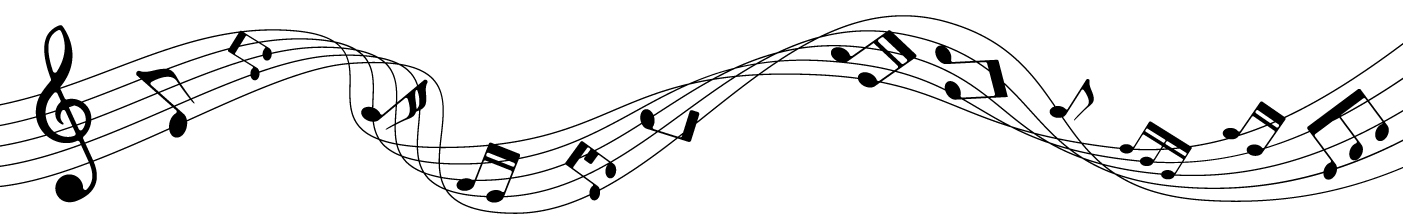 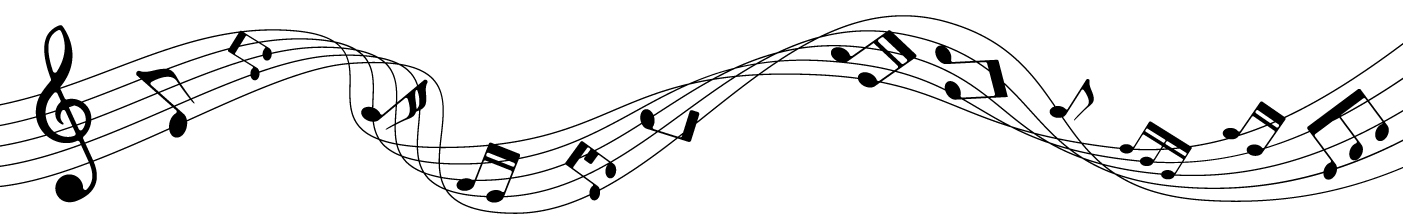 Mercy is God’s powerful Word spoken in Jesus—His life, passion and resurrection.It bends and changes, forms and re-forms our lives,so that we may receive Mercyand, in turn, be merciful.(The prayer on this handout is from the Common Statement from the international gathering of the Sisters of Mercy for Trócaire [1981]. Used by permission.) 